Your addressDate Receiver’s addressDear Mom and Dad,I am writing this letter to thank you for everything that you both have done for me. Since childhood, you have provided me with the best things possible. From sending me to the best schools to letting me go abroad for higher studies, you have always prioritized my needs and wishes over yours. I am so grateful to have you both as my parents. Thank you for always supporting me, guiding me, and pushing me to do my best in life. There will never be enough words to express my love and gratitude to you both. I want to thank you for doing everything for me, from listening to me cry about my breakups to supporting me in my decision to marry. I am so grateful for your presence in my life. I feel blessed to have you as my parents.I love you so much, today and forever.Yours Lovingly,ABC (Name of the Sender)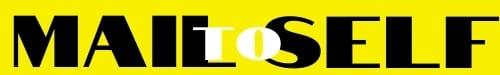 